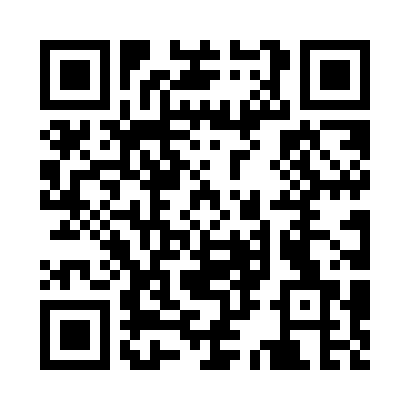 Prayer times for Wacota, Washington, USAMon 1 Jul 2024 - Wed 31 Jul 2024High Latitude Method: Angle Based RulePrayer Calculation Method: Islamic Society of North AmericaAsar Calculation Method: ShafiPrayer times provided by https://www.salahtimes.comDateDayFajrSunriseDhuhrAsrMaghribIsha1Mon3:015:0512:585:108:5110:542Tue3:025:0612:585:108:5110:543Wed3:035:0612:585:108:5010:544Thu3:045:0712:595:108:5010:535Fri3:055:0812:595:108:5010:526Sat3:065:0812:595:108:4910:517Sun3:085:0912:595:108:4910:508Mon3:095:1012:595:108:4810:499Tue3:105:1112:595:108:4810:4810Wed3:125:1212:595:108:4710:4611Thu3:135:121:005:108:4610:4512Fri3:155:131:005:108:4610:4413Sat3:165:141:005:108:4510:4214Sun3:185:151:005:108:4410:4115Mon3:205:161:005:098:4310:4016Tue3:215:171:005:098:4310:3817Wed3:235:181:005:098:4210:3618Thu3:255:191:005:098:4110:3519Fri3:275:201:005:088:4010:3320Sat3:285:211:005:088:3910:3221Sun3:305:231:005:088:3810:3022Mon3:325:241:005:078:3710:2823Tue3:345:251:015:078:3610:2624Wed3:365:261:015:078:3510:2425Thu3:375:271:015:068:3310:2326Fri3:395:281:015:068:3210:2127Sat3:415:291:015:068:3110:1928Sun3:435:311:005:058:3010:1729Mon3:455:321:005:058:2910:1530Tue3:475:331:005:048:2710:1331Wed3:495:341:005:048:2610:11